Meldung der Kirchgemeinderatsmitglieder und der Mitarbeiterinnen und Mitarbeiter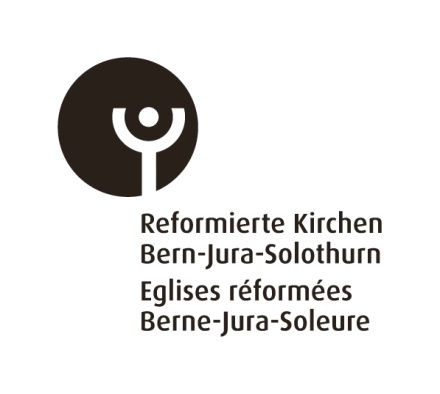 Name der Kirchgemeinde:	Datum:Kirchgemeinderat1 Falls Rücktritt vom Präsidium, jedoch Verbleib im Rat, bitte vermerken. Bitte Pensionierung vermerken. Mitarbeitende2  Bitte Pensionierung vermerken. Bitte per Mail einsenden an: zd@refbejuso.chNameFunktion (Präsidium, Ressortverantwortliche/r Sozialdiakonie u.ä.) 1Eintritt: DatumAustritt:DatumAdresse, Telefon und MailNameFunktion (Sozialdiakon/in, Katechet/Katechetin, Jugendarbeiter /in u.ä.) 2Eintritt:DatumAustritt:DatumAdresse, Telefon und Mail